Нейрохирургическое отделениеКонтактные телефоны: 
заведующий отделением Савченко Александр Федорович – 2504249
ординаторская – 2337956;
Персональный сайт нейрохиругического отделения МБУЗ "ГБСМП г. Ростова-на-Дону".Отделение нейрохирургии представляет собой лечебный комплекс, состоящий из стационара на 75 коек (из которых 10 коек детские), специализированной нейрохирургической реанимации на 12 коек (6 из них детские), дневного стационара на 15 мест, консультативной бригады, выполняющей консультации пациентам с подозрением на нейрохирургические заболевания в стационарах города.В отделении 9 врачей с высшей категорией, 3 врача имеют первую категорию, 4 врача – вторую категорию, 2 врача имеют степень кандидата медицинских наук, 2 врача – звание Заслуженного врача РФ.Отделение осуществляет круглосуточный прием больных и пострадавших всех возрастных групп с подозрением на патологию головного и спинного мозга из всех районов города, Ростовской области и соседних территориальных регионов. При установлении диагноза применяется современный комплекс диагностических методов включающий магнитнорезонансную и спиральную компьютерную томографии, нейросонографию, каротидную и вертебральную ангиографию, нейрофизиологические методы исследования и тд. В отделении ежегодно получают помощь до 3300 больных, выполняется до 500 больших нейрохирургических операций с применением микрохирургической техники.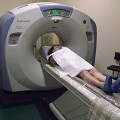 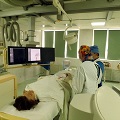 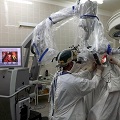 В отделении выполняются следующие операции:при травматических поражениях черепа и головного мозга - удаление внутримозговых, субдуральных, эпидуральных, множественных гематом, очагов ушибов и размозжений головного мозга, обработка вдавленных переломов свода черепа, краниопластика, пластика основания черепа при травматических и спонтанных ликворреях.при опухолях головного мозга - удаление глиальных опухолей поверхностной и глубокой локализаций, удаление экстрацеребральных опухолей конвекситальной и базальной локализаций, внутрижелудочковых опухолей (в том числе 3-го и 4-го желудочков), опухолей задней черепной ямки (мозжечка, менингиом намета мозжечка, мостомозжечкового угла, парасигмовидных, периторкулярных менингиом ), внутрисосудистая эмболизация питающих опухоль сосудов перед операцией удаления опухоли.при сосудистой патологии головного мозга - удаление внутримозговых гематом при геморрагических инсультах, при наличии показаний применяется эндоскопический метод, при удалении небольших по размеру путаменальных и талямических гематом применяется малоинвазивный метод локального фибринолиза с использованием интраоперационной навигационной системы, радикальные операции при артериальных и артерио-венозных аневризмах, артериовенозных соустьях, включая внутрисосудистые технологии.при различных видах гидроцефалий - вентрикулоперитонеальное, вентрикулоатриальное шунтирование, эндоскопическая тривентрикулярная цистерностомия.операции на позвоночнике и спинном мозге - при травматическом поражении (задний и передний спондилодез, транспедикулярная фиксация пластинами и стержневыми системами, удаление эпидуральных, субдуральных гематом), удаление экстрамедуллярных и интрамедуллярных опухолей, удаление грыж межпозвонковых дисков, опухолях позвоночника, малоинвазивные операции – чрезкожные вертебропластика и холодно-плазменная нуклеопластика.Операции при воспалительных заболеваниях – удаление абсцессов головного мозга, операции при спинальных эпидуритах.